Мониторинг трудоустройства выпускников.В Минобрнауки России совместно с Пенсионным фондом Российской Федерации и Федеральной службой по надзору в сфере образования разработан проект системы мониторинга и анализа трудоустройства выпускников вузов 
Так, 6 апреля главами Минобрнауки России, Пенсионного фонда Российской Федерации и Рособрнадзора подписано Соглашение об информационном взаимодействии для формирования данных, характеризующих трудоустройство выпускников.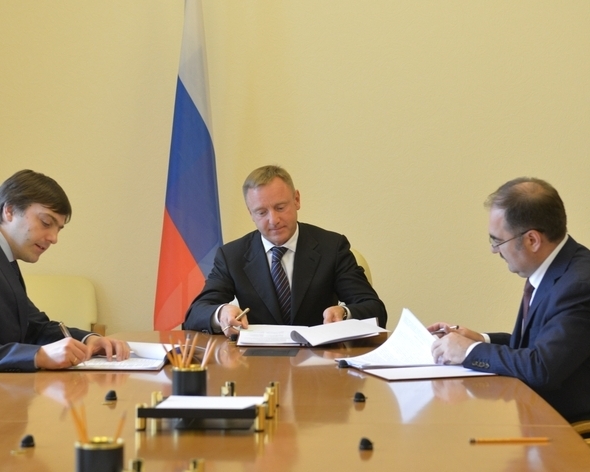 «Мы сегодня подписали очень важное соглашение, оно даст нам возможность отслеживать карьерные траектории выпускников вузов с учетом всех обстоятельств», – отметил глава Минобрнауки России Дмитрий Ливанов.Соглашение запустит механизм обмена информацией между имеющимися на сегодняшний день базами данных, которые содержат сведения о выпускниках образовательных организаций. Это позволит связать данные о выпускниках вузов, имеющиеся у Рособрнадзора в Реестре сведений о документах об образовании и о квалификации, документах об обучении, с данными о трудоустройстве выпускниках вузов, находящимися в информационных системах Пенсионного фонда Российской Федерации. Прежде всего Минобрнауки России будет получать информацию о численности работающих выпускников и, соответственно, еще нетрудоустроенных, с выделением доли выпускников, которые стали индивидуальными предпринимателями с учетом географии мест работы выпускников в разрезе субъектов Российской Федерации.«Соглашение предусматривает передачу статистических данных Министерству образования и науки для мониторинга трудоустройства выпускников, – рассказал в ходе подписания соглашения Председатель правления ПФР Антон Дроздов. – Наша система позволяет «видеть» трудоустройство выпускников, формировать выборки такой информации, как по учебным заведениям, так и по местам работы выпускников».Новые возможности позволят провести комплексный анализ данных, определив фактическое трудоустройство каждого выпускника за требуемый период. Это особенно важно при проведении мониторинга эффективности образовательных организаций высшего образования, где трудоустройство выпускников является одним из критериев.«Именно трудоустройство является одним из самых важных показателей востребованности того или иного вуза и мы этот показатель будем обязательно учитывать при мониторинге системы высшего образования в России», – подчеркнул Дмитрий Ливанов.Кроме того, анализ трудоустройства выпускников поможет спрогнозировать потребности экономики Российской Федерации в квалифицированных кадрах при распределении количества бюджетных мест по специальностям и направлениям подготовки для обучения по программам высшего образования.«Этот показатель действительно важен для того, чтобы оценить работу вуза и при необходимости скорректировать участие в проверочных процедурах, это очень важное событие, которое позволит улучшить качество российского образования», – заявил глава Рособрнадзора Сергей Кравцов.Источник: Сайт Минобрнауки РФ, http://минобрнауки.рф/новости/5380